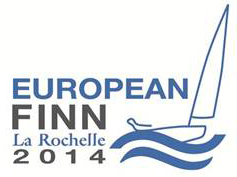 Discretionary PenaltiesWhen the International Jury has discretion to decide the appropriate penalty for a breach (see SI 16.7), the penalties may range from a zero penalty to disqualification. However, the following guidelines will be observed in assessing penalties.Penalties are divided into 5 bands:	Band 0 – zero penaltyBand 1 – 0 -10% (mid point 5%)Band 2 – 10-30% (mid point 20%)Band 3 – 30-70 (mid point 50%) Band 4 – DSQ/DNEStart by using the chart to find which band applies. Then work through the following questions: Questions to be considered when deciding the appropriate initial penalty within the band include:1(a)	Did the breach compromise the safety of competitors or race organizers?1(b)	Did the boat gain a competitive advantage through her breach?  	1(c)	Could the breach bring the sport or the organization into disrepute? 1(d) 	Did the breach result in damage or injury?1(e)	Was anybody inconvenienced?The following questions are then asked to determine if there is cause to increase or decrease the band or to maximise or minimise the penalty within the band.2(a)	Was the breach deliberate? Increase band at least one level – and consider RRS 2. 2(b)	Was there a good reason or justification for the breach? Consider Band 0 if good reason. 2(c)	Was there any attempt to conceal the breach? Increase band at least one level – and consider RRS 2.2(d)	Was the breach a careless or cavalier disregard of the rules? Increase to top of band or one level.2(e)	Has the breach been repeated? Consider increasing the penalty one band.2(f)	Was the breach reported by the competitor? May justify going to bottom of band or one band lower.The following principles are then used to apply the penalty.Using the questions in 1(a) to (e) in conjunction with the guidance in the table following, determine the appropriate ‘starting’ penalty band and mid-point.Using the questions in 2(a) to (f), decide if mid-point is appropriate or if the penalty should be increased or decreased. A change to a higher or lower band should only be done in exceptional circumstances.Any penalty must exceed any likely gain.A discretionary penalty would not normally make a boat’s score worse than retirement or disqualification.Percentage penalties are calculated and then are rounded up or down to a whole number of points.When a breach affects more than one race in a day but it is appropriate to penalise in one race only, the penalty should be applied to either the first race of the day or to the race nearest the incident.If competitors realise they have broken a rule that is subject to discretionary penalties, they should report to the Jury where they will be asked to complete a form describing the breach. The Jury will then propose a penalty that a boat may accept without a hearing.The following penalties are suggested as guidance as the starting point for assessing any penalty before considering questions 1(a) to (e) and 2(a) to (f).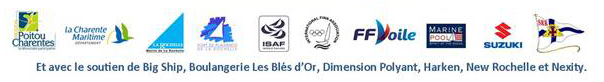 SI 2SAFETY REGULATIONS – Personal Flotation devicesSAFETY REGULATIONS – Personal Flotation devices2.2Removal of pfd for more extended period when racing is postponed due to lack of wind and with support boat in attendance02.2Failing to comply with requirements while racing4SI 2SAFETY REGULATIONSSAFETY REGULATIONS2.3Failure to notify the Race Office when staying ashore12.5Failing to comply with requirements for reporting retirement (failing to notify, not filling the form, filling the form later than the protest time limit)1When non-compliance results in initiation of search and rescue4SI 3SI 2.6CODE OF CONDUCTCODE OF CONDUCTSI 3SI 2.6Failure to comply with a reasonable request by an official1SI 3SI 2.6Failing to avoid a racing area not affecting a racing boat1SI 3SI 2.6Failing to avoid the a racing area affecting a racing boat4SI 18EQUPMENT AND MEASURMENT CHECKSEQUPMENT AND MEASURMENT CHECKS18Failing to comply with instructions – valid reason118Failing to comply with instructions – no valid reason3SI 19REPLACEMENT OF CREW OR EQUPMENTREPLACEMENT OF CREW OR EQUPMENT19Failing to make prompt request of replacement119Failing to comply with requirements for replacement2SI 22IDENTIFICATION AND ADVERTISING WHILE RACINGIDENTIFICATION AND ADVERTISING WHILE RACING22.1If applied but fails to stay in place022.1Incorrect placement or not applied122.1.2Failing to apply dot as required122.2.4Failure to comply with instructions for operating cameras 0NoR 2.7National Flag not applied – Mon or Tue0NoR 2.7National Flag not applied – Wed, Thu, Fri or Sat1NoR 2.7National Flag applied but fails to stay in place1NoR 2.7Failure to apply after first breach2-4SI 23BERTHING23.1Failure to keep boat ashore in the assigned place1SI 24RADIO COMMUNICATIONRADIO COMMUNICATION24.1Using a device not permitted by SI 244RRS 55TRASH DISPOSALTRASH DISPOSALRRS 55Accidental0RRS 55Careless1RRS 55Deliberate4CLASS RULESCLASS RULESSail numbers and country codes1Sail stops missing or out of place2Sail set outside bands3Modification of manufacturer supplied and controlled equipment 3Prohibited fairing or refinishing of hull/foil surfaces4Use of equipment not registered (but certified) 3Safety equipment missing or inadequate4Use of prohibited GPS or other electronics 4Use of uncertified equipment4Missing or misplaced correctors4EQUIPMENT OUTSIDE MEASUREMENT TOLERANCES (Excluding Wear And Tear) EQUIPMENT OUTSIDE MEASUREMENT TOLERANCES (Excluding Wear And Tear) No possible effect on boat speed1Possible but not significant effect on performance 2Any significant effect on performance4